Muuramen kunta		KULTTUURIAVUSTUS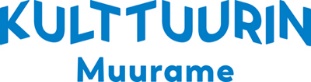 Kulttuuripalvelut		YHTEISÖN AVUSTUS				VuosiMuuramen kunta, kulttuuripalvelutVirastotie 8/PL 140950 Muuramepuh. 050 595 3621Avustusmuoto  Yleisavustus                                   KohdeavustusHakijaYhteisön nimiRekisteröintipäivämäärä                              RekisterinumeroKotipaikkakunta                                             www-osoite                                                              PankkiyhteysYhteys-henkilöSukunimi ja etunimetJakeluosoite                                                                          Postinumero ja –toimipaikkaPuhelinnumero(t)Sähköpostiosoite, johon päätös voidaan lähettääJäsenmääräja kotikuntaJäsenten määrä, henkilöä:                                 Jäsenten kotikunta, henkilöä:Alle 29-vuotiaat _________                                Muurame _________Yli 29-vuotiaat  ________                                 Muut        _________Yhteensä         _________                                  Yhteensä _________Haettavanavustuksen määrä€  TalousViimeisin tilinpäätös vuodelta __________         Uusi  talousarvio vuodelle __________1. Menot yhteensä    ___________ €                  1. Menot yhteensä   ___________ €2. Tulot                                                                2. Tulot           jäsenmaksut ___________ €                               jäsenmaksut ___________ €           avustukset    ___________ €                               avustukset    ___________ €           muut tulot     ___________ €                                muut tulot     ___________ €    tulot yhteensä     ___________ €                           tulot yhteensä    ___________ €MuutrahoittajatMuualta saatu/haettu avustus, määrä ja käyttötarkoitusYhteisön järjestämättapahtumat jatilaisuudetYhteisön järjestämien tapahtumien ja tilaisuuksien luku- ja osanottajamääräedellisenä vuonnaKäyttösuunnitelmajakustannusarvio(kohdeavustuksenosalta)Huom! kohdeavustukset maksetaan kuitteja vastaan.Avustuksen käyttösuunnitelma kustannusarvioineen: käyttötarkoitus, yhteistyökumppanit, aikataulu, rahoitussuunnitelma ym. LiitteetHaettavana olevan vuoden toimintasuunnitelma ja talousarvio. Yleisavustusta haettaessa edellisen vuoden hyväksytty toimintakertomus, tilinpäätös, tase ja tilintarkastuskertomus toimitettava huhtikuun loppuun mennessä.Edellisten lisäksi ____________ kplAllekirjoitusPaikka ja päivämäärä                                              Allekirjoitus